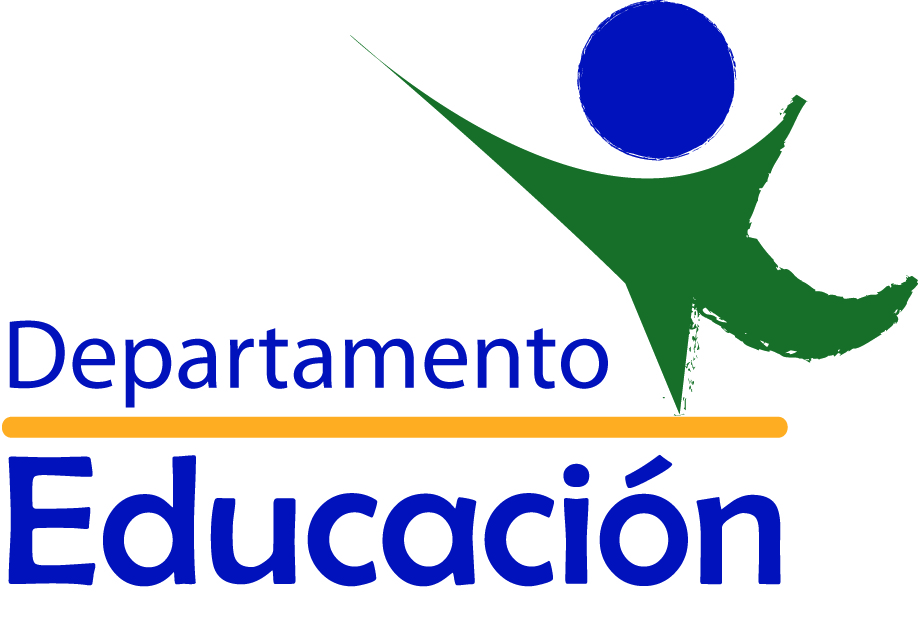 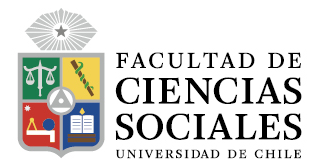 PROGRAMAPROGRAMAPROGRAMANombre de la actividad curricularHistoria y fundamentos de la educaciónNombre de la actividad curricularHistoria y fundamentos de la educaciónNombre de la actividad curricularHistoria y fundamentos de la educaciónNombre de la actividad curricular en inglésHistory and foundations of the educationNombre de la actividad curricular en inglésHistory and foundations of the educationNombre de la actividad curricular en inglésHistory and foundations of the education3. Unidad Académica / organismo de la unidad académica que lo desarrollaDepartamento de Educación, Facultad de Ciencias Sociales3. Unidad Académica / organismo de la unidad académica que lo desarrollaDepartamento de Educación, Facultad de Ciencias Sociales3. Unidad Académica / organismo de la unidad académica que lo desarrollaDepartamento de Educación, Facultad de Ciencias Sociales4. Ámbito:  Ámbito III: Pedagogía, Currículum y DidácticaÁmbito VI: Campo Profesional4. Ámbito:  Ámbito III: Pedagogía, Currículum y DidácticaÁmbito VI: Campo Profesional4. Ámbito:  Ámbito III: Pedagogía, Currículum y DidácticaÁmbito VI: Campo Profesional4. Horas de trabajo presencial no presencial5. Tipo de créditosSCT3 horas6 horas5. Número de créditos SCT – Chile6 Créditos 5. Número de créditos SCT – Chile6 Créditos 5. Número de créditos SCT – Chile6 Créditos 6. RequisitosAsistencia   75%Asistencia   75%7. Propósito general del cursoEl curso se propone reflexionar críticamente, en diferentes espacios de discusión, sobre la historia y fundamentos de la educación desde una mirada holística. Supone abordar las concepciones teóricas filosóficas, antropológicas, sociológicas, educativas y políticas, que constituyen el ámbito de conocimiento de la educación para establecer su relación con su campo profesional. De esta manera las (os) estudiantes conocerán la historia de la educación en sus aspectos estructurales y comprenderán las bases que sustentan a la educación como fenómeno tanto filosófico como sociocultural. Se trata de tomar conciencia de los fines específicos que guían los procesos educativos, de la naturaleza que los sustentan, y de las distintas modalidades que los encausan.Se trata de visibilizar los aspectos macrosociales y microsociales presentes en su constitución y desarrollo, y como  se interrelacionan fenómenos estructurales y coyunturales en su inserción en la vida social.El curso se propone reflexionar críticamente, en diferentes espacios de discusión, sobre la historia y fundamentos de la educación desde una mirada holística. Supone abordar las concepciones teóricas filosóficas, antropológicas, sociológicas, educativas y políticas, que constituyen el ámbito de conocimiento de la educación para establecer su relación con su campo profesional. De esta manera las (os) estudiantes conocerán la historia de la educación en sus aspectos estructurales y comprenderán las bases que sustentan a la educación como fenómeno tanto filosófico como sociocultural. Se trata de tomar conciencia de los fines específicos que guían los procesos educativos, de la naturaleza que los sustentan, y de las distintas modalidades que los encausan.Se trata de visibilizar los aspectos macrosociales y microsociales presentes en su constitución y desarrollo, y como  se interrelacionan fenómenos estructurales y coyunturales en su inserción en la vida social.8. Competencias a las que contribuye el cursoIII.1 Problematizar los diferentes enfoques paradigmáticos que definen la pedagogía y su relación con los elementos del currículum y la didáctica, para construir saberes culturales en conjunto con los niños y niñas.VI.1 Plantear un juicio crítico sobre oportunidades y barreras que observa en el sistema de educación nacional asociados a la calidad, la equidad y la inclusión en este nivel educativo.III.1 Problematizar los diferentes enfoques paradigmáticos que definen la pedagogía y su relación con los elementos del currículum y la didáctica, para construir saberes culturales en conjunto con los niños y niñas.VI.1 Plantear un juicio crítico sobre oportunidades y barreras que observa en el sistema de educación nacional asociados a la calidad, la equidad y la inclusión en este nivel educativo.9. SubcompetenciasIII.1.1 Analizar los principales enfoques paradigmáticos que definen la pedagogía y la didáctica y su relación con la implementación de los elementos del currículum en educación parvularia. VI.1.1 Analizar aspectos del marco normativo, la institucionalidad y los lineamientos de la política pública que favorecen y dificultan la calidad, la equidad y la inclusión en la educación parvularia del país.III.1.1 Analizar los principales enfoques paradigmáticos que definen la pedagogía y la didáctica y su relación con la implementación de los elementos del currículum en educación parvularia. VI.1.1 Analizar aspectos del marco normativo, la institucionalidad y los lineamientos de la política pública que favorecen y dificultan la calidad, la equidad y la inclusión en la educación parvularia del país.10. Resultados de AprendizajePoseer una visión histórica de la evolución de la educación y sus hitos relevantes, mediante el análisis reflexivo y crítico de los/as autores fundamentales.Distinguir la multiplicidad de dimensiones que inciden en la educación, y las distintas formas que adquiere en su desarrollo histórico y actual, mediante una inserción en el campo específico de trabajo, aplicando los conceptos y categorías analizadas durante el desarrollo del curso.    10. Resultados de AprendizajePoseer una visión histórica de la evolución de la educación y sus hitos relevantes, mediante el análisis reflexivo y crítico de los/as autores fundamentales.Distinguir la multiplicidad de dimensiones que inciden en la educación, y las distintas formas que adquiere en su desarrollo histórico y actual, mediante una inserción en el campo específico de trabajo, aplicando los conceptos y categorías analizadas durante el desarrollo del curso.    10. Resultados de AprendizajePoseer una visión histórica de la evolución de la educación y sus hitos relevantes, mediante el análisis reflexivo y crítico de los/as autores fundamentales.Distinguir la multiplicidad de dimensiones que inciden en la educación, y las distintas formas que adquiere en su desarrollo histórico y actual, mediante una inserción en el campo específico de trabajo, aplicando los conceptos y categorías analizadas durante el desarrollo del curso.    11. Saberes / contenidosI UNIDAD: Historia de la educación1. Grecia, Roma, Época moderna y contemporánea.9.1.2. La educación en Chile. Educación primaria y educación parvularia.2. Fundamentos filosóficos, éticos, socioculturales, étnicos, políticos.3. Papel de la ecología del desarrollo humano.II UNIDAD :Fundamentos Fundamentos Filosóficos: Perennialismo, esencialismo, progresivismo, reconstruccionismo, reconceptualismo. El párvulo como sujeto persona.Fundamentos éticos: valores, fines, criterios de mediación.Socioculturales: cultura, enculturación, etnicidad, socialización, humanización.Políticos: ciudadanía, democracia, bien común.III UNIDAD:Papel de los contextos del desarrollo humano: lo macro y lo micro. Lo estructural y lo interaccional.11. Saberes / contenidosI UNIDAD: Historia de la educación1. Grecia, Roma, Época moderna y contemporánea.9.1.2. La educación en Chile. Educación primaria y educación parvularia.2. Fundamentos filosóficos, éticos, socioculturales, étnicos, políticos.3. Papel de la ecología del desarrollo humano.II UNIDAD :Fundamentos Fundamentos Filosóficos: Perennialismo, esencialismo, progresivismo, reconstruccionismo, reconceptualismo. El párvulo como sujeto persona.Fundamentos éticos: valores, fines, criterios de mediación.Socioculturales: cultura, enculturación, etnicidad, socialización, humanización.Políticos: ciudadanía, democracia, bien común.III UNIDAD:Papel de los contextos del desarrollo humano: lo macro y lo micro. Lo estructural y lo interaccional.11. Saberes / contenidosI UNIDAD: Historia de la educación1. Grecia, Roma, Época moderna y contemporánea.9.1.2. La educación en Chile. Educación primaria y educación parvularia.2. Fundamentos filosóficos, éticos, socioculturales, étnicos, políticos.3. Papel de la ecología del desarrollo humano.II UNIDAD :Fundamentos Fundamentos Filosóficos: Perennialismo, esencialismo, progresivismo, reconstruccionismo, reconceptualismo. El párvulo como sujeto persona.Fundamentos éticos: valores, fines, criterios de mediación.Socioculturales: cultura, enculturación, etnicidad, socialización, humanización.Políticos: ciudadanía, democracia, bien común.III UNIDAD:Papel de los contextos del desarrollo humano: lo macro y lo micro. Lo estructural y lo interaccional.12. MetodologíaExposición del profesorTrabajo colaborativoTalleres de aplicación Trabajos de indagaciónAnálisis de fuentesProblematización de temas contingentes12. MetodologíaExposición del profesorTrabajo colaborativoTalleres de aplicación Trabajos de indagaciónAnálisis de fuentesProblematización de temas contingentes12. MetodologíaExposición del profesorTrabajo colaborativoTalleres de aplicación Trabajos de indagaciónAnálisis de fuentesProblematización de temas contingentes13. EvaluaciónSumativa en relación a núcleos del programa: análisis en terreno de la vigencia principios y criterios de los/as educadores estudiados.Debate de los problemas actuales de la educación parvularia a la luz del pensamiento de los educadores estudiados13. EvaluaciónSumativa en relación a núcleos del programa: análisis en terreno de la vigencia principios y criterios de los/as educadores estudiados.Debate de los problemas actuales de la educación parvularia a la luz del pensamiento de los educadores estudiados13. EvaluaciónSumativa en relación a núcleos del programa: análisis en terreno de la vigencia principios y criterios de los/as educadores estudiados.Debate de los problemas actuales de la educación parvularia a la luz del pensamiento de los educadores estudiados14. Requisitos de aprobaciónPonderaciones:Unidad 1 : 30%Unidades 2 y 3, 70%14. Requisitos de aprobaciónPonderaciones:Unidad 1 : 30%Unidades 2 y 3, 70%14. Requisitos de aprobaciónPonderaciones:Unidad 1 : 30%Unidades 2 y 3, 70%15. Palabras ClaveHistoria- filosofía – educación parvularia – educación básica – contextos – relación macro/micro – humanización – persona.15. Palabras ClaveHistoria- filosofía – educación parvularia – educación básica – contextos – relación macro/micro – humanización – persona.15. Palabras ClaveHistoria- filosofía – educación parvularia – educación básica – contextos – relación macro/micro – humanización – persona.16. Bibliografía Obligatoria (no más de 5 textos) Bronfenbrenner, U. (1987) La ecología del desarrollo humano. Barcelona. Paidos.Cullen, C. (1997) Críticas de las razones de educar. Temas de filosofía de la educación. Buenos Aires. Paidos.Dewey, J. (1998) Democracia y educación. Una introducción a la filosofía de la educación. Madrid. Morata.Freire, P. (2010)  Pedagogía del oprimido. Madrid.Editorial Siglo XXI de España.Zemelman, M. y Jara, T. (2006) Seis episodios de la educación chilena. Santiago. Ediciones de Filosofía y Humanidades Universidad de Chile.16. Bibliografía Obligatoria (no más de 5 textos) Bronfenbrenner, U. (1987) La ecología del desarrollo humano. Barcelona. Paidos.Cullen, C. (1997) Críticas de las razones de educar. Temas de filosofía de la educación. Buenos Aires. Paidos.Dewey, J. (1998) Democracia y educación. Una introducción a la filosofía de la educación. Madrid. Morata.Freire, P. (2010)  Pedagogía del oprimido. Madrid.Editorial Siglo XXI de España.Zemelman, M. y Jara, T. (2006) Seis episodios de la educación chilena. Santiago. Ediciones de Filosofía y Humanidades Universidad de Chile.16. Bibliografía Obligatoria (no más de 5 textos) Bronfenbrenner, U. (1987) La ecología del desarrollo humano. Barcelona. Paidos.Cullen, C. (1997) Críticas de las razones de educar. Temas de filosofía de la educación. Buenos Aires. Paidos.Dewey, J. (1998) Democracia y educación. Una introducción a la filosofía de la educación. Madrid. Morata.Freire, P. (2010)  Pedagogía del oprimido. Madrid.Editorial Siglo XXI de España.Zemelman, M. y Jara, T. (2006) Seis episodios de la educación chilena. Santiago. Ediciones de Filosofía y Humanidades Universidad de Chile.15. Bibliografía ComplementariaFreire, P. (2008). La educación como práctica de la libertad. Madrid. Editorial Siglo XXI de España.Jaeger, W. (1986) Paideia. México. FCE.Nussbaum, M. (2005) El cultivo de la humanidad. Buenos Aires. Paidos.Ornstein, A. et al. (1998) Curriculum. Foundations, principles and issues. Boston. Allyn & Bacon.Peralta, M.V. (2008)  Cien años de Educación Parvularia en el sistema público: el primer Kindergarten Fiscal. IIDEI.Peralta, M.V.(2010) El pensar y sentir de Gabriela Mistral sobre la Educación de la primera infancia, sus educadores e instituciones. Santiago. IIDEI.Serrano, S., Ponce, M. y Rengifo, F. (2012) Historia de la Educación en Chile 1910-2010. Santiago. Taurus.Serres, M. (2014) Pulgarcita. Barcelona.Ed. Gedisa.Fermoso, P. (1985)  Teoria de la educación. Una interpretación antropológica. Barcelona. Ceac.15. Bibliografía ComplementariaFreire, P. (2008). La educación como práctica de la libertad. Madrid. Editorial Siglo XXI de España.Jaeger, W. (1986) Paideia. México. FCE.Nussbaum, M. (2005) El cultivo de la humanidad. Buenos Aires. Paidos.Ornstein, A. et al. (1998) Curriculum. Foundations, principles and issues. Boston. Allyn & Bacon.Peralta, M.V. (2008)  Cien años de Educación Parvularia en el sistema público: el primer Kindergarten Fiscal. IIDEI.Peralta, M.V.(2010) El pensar y sentir de Gabriela Mistral sobre la Educación de la primera infancia, sus educadores e instituciones. Santiago. IIDEI.Serrano, S., Ponce, M. y Rengifo, F. (2012) Historia de la Educación en Chile 1910-2010. Santiago. Taurus.Serres, M. (2014) Pulgarcita. Barcelona.Ed. Gedisa.Fermoso, P. (1985)  Teoria de la educación. Una interpretación antropológica. Barcelona. Ceac.15. Bibliografía ComplementariaFreire, P. (2008). La educación como práctica de la libertad. Madrid. Editorial Siglo XXI de España.Jaeger, W. (1986) Paideia. México. FCE.Nussbaum, M. (2005) El cultivo de la humanidad. Buenos Aires. Paidos.Ornstein, A. et al. (1998) Curriculum. Foundations, principles and issues. Boston. Allyn & Bacon.Peralta, M.V. (2008)  Cien años de Educación Parvularia en el sistema público: el primer Kindergarten Fiscal. IIDEI.Peralta, M.V.(2010) El pensar y sentir de Gabriela Mistral sobre la Educación de la primera infancia, sus educadores e instituciones. Santiago. IIDEI.Serrano, S., Ponce, M. y Rengifo, F. (2012) Historia de la Educación en Chile 1910-2010. Santiago. Taurus.Serres, M. (2014) Pulgarcita. Barcelona.Ed. Gedisa.Fermoso, P. (1985)  Teoria de la educación. Una interpretación antropológica. Barcelona. Ceac.16. Recursos web (Recursos de referencia para el apoyo del proceso formativo del estudiante; se debe indicar la dirección completa del recurso y una descripción del mismo; CADA RECURSO DEBE IR EN UNA LÍNEA DISTINTA)16. Recursos web (Recursos de referencia para el apoyo del proceso formativo del estudiante; se debe indicar la dirección completa del recurso y una descripción del mismo; CADA RECURSO DEBE IR EN UNA LÍNEA DISTINTA)16. Recursos web (Recursos de referencia para el apoyo del proceso formativo del estudiante; se debe indicar la dirección completa del recurso y una descripción del mismo; CADA RECURSO DEBE IR EN UNA LÍNEA DISTINTA)